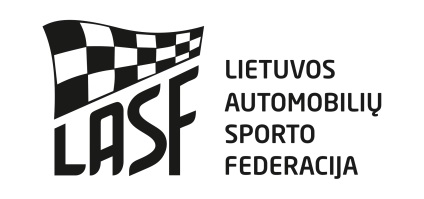 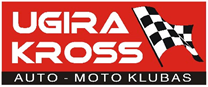 2017  LIETUVOS VAIKŲ AUTOMOBILIŲ KROSO ČEMPIONATO III/IV ETAPAS                             2017 M. LIETUVOS AUTOMOBILIŲ KROSO PIRMENYBIŲ V ETAPASDALYVIO PARAIŠKA    Mes patvirtiname, kad esame susipažinę ir supratome Tarptautinį Sporto Kodeksą, Lietuvos Automobilių Sporto Kodeksą,      LASF etikos ir drausmės kodeksą, Lietuvos automobilių kroso vaikų čempionato ir pirmenybių Pagrindines taisykles, Reglamentą, Techninius Reikalavimus. Mes atsakome bei žinome, kad galime būti nubausti už savo pačių ir  už su mumis susijusių asmenų elgesį Čempionato ir Pirmenybių metu. Mes pareiškiame, kad esame išanalizavę šią Paraišką ir, kad pateikta informacija yra teisinga, tiksli ir pilna. Mes suprantame, kad apie bet kokį šios informacijos pasikeitimą turi būti pranešta Organizatoriui. Mes žinome, kad pagal LASK73 str. klaidingos paraiškos laikomos negaliojančiomis ir Pareiškėjas gali būti apkaltintas netinkamu elgesiu, be to, mokestis už dalyvavimą gali būti negrąžinamas. Mes sutinkame, kad galutinė instancija sprendžianti ginčus automobilių sporte yra LASF Apeliacinis teismas.VIETA: Marijampolė                                                                                            DATA: 2017-09-23/24ORGANIZATORIUS                                                                                          Startinis mokestis yra:Auto-Moto klubas „Ugira Kross“                                                                          Vaikų čempionato    PirmenybiųJ. Dailidės g. 10 Marijampolė, Lietuva            Atsiuntus paraišką iki 2017-09-16     15,00 eur               40,00 eurTel.: +370 620 40932                                       Atsiuntus paraišką iki 2017-09-21     15,00 eur               50,00 eur       Paraiškas siūsti                                                 Padavus paraišką varžybų dieną        15,00 eur                60,00 eure-paštu: autokrosas@autokrosas.lt 	Dalyvių parko mokestis                     10,00 eur                10,00 eurPAREIŠKĖJASPavadinimas:Adresas:Lic. nr.:Tel: Fax: E-paštas:VAIRUOTOJASVardas:  Pavardė: Gim.data:Adresas:Lic. nr.:Tel: E-paštas:Dalyvio klasė/pabrauktiVaikų čempionatas            PirmenybėsD-Mini Bagi                      D-1600 Junior                                           D-1600                                           D-2000                                           D-2000 RWD                                           D-3A RWD                                               D-Open    Starto  Nr. Pareiškėjo parašas_____________________Vairuotojo parašas_____________________Data:    Automobilio markė:                        Modelis:                              Techninio paso Nr.:                                                                                             